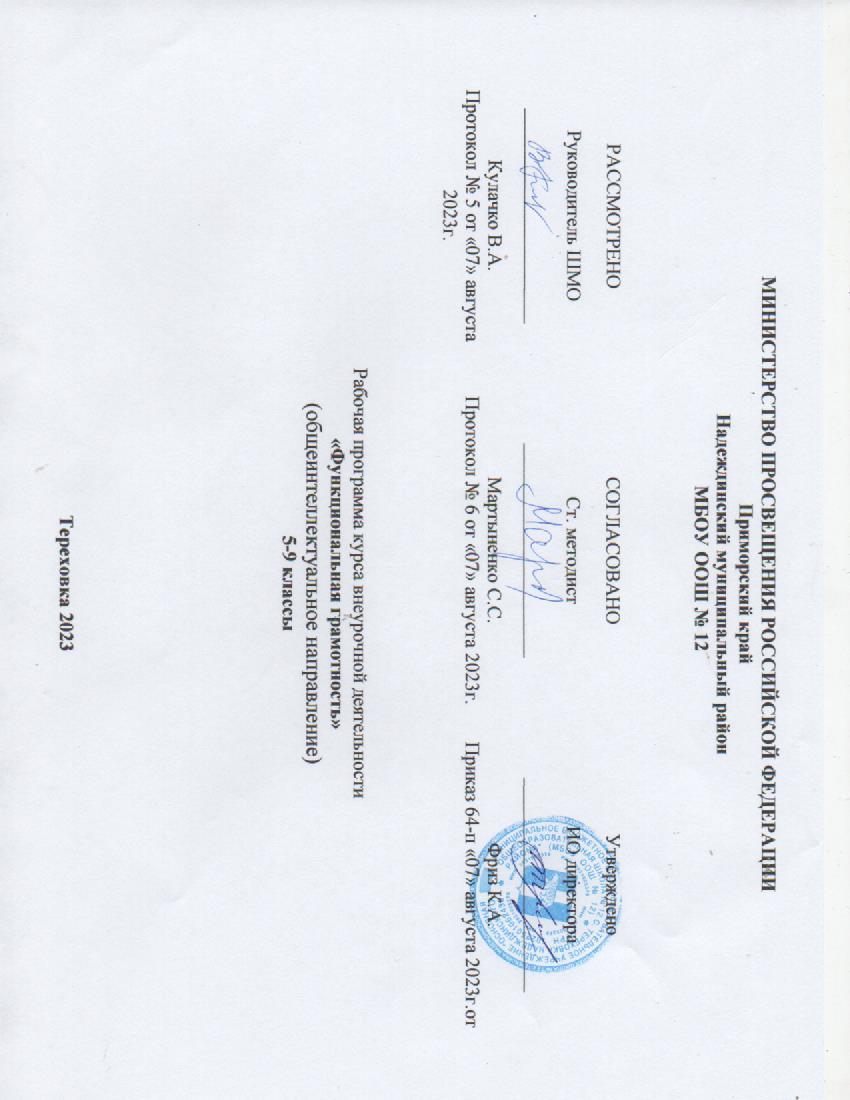 ПЛАНИРУЕМЫЕ РЕЗУЛЬТАТЫМетапредметные и предметныеЛичностныеУЧЕБНО-ТЕМАТИЧЕСКОЕ ПЛАНИРОВАНИЕ КУРСА ВНЕУРОЧНОЙ ДЕЯТЕЛЬНОСТИМодуль «Основы читательской грамотности» (7ч.) + «Креативное мышление» (2ч.) - 1 четверть5 классМодуль «Основы читательской грамотности» (7ч.) + «Креативное мышление» (2ч.) - 2 четверть6 классМодуль «Основы читательской грамотности» (6ч.) + «Креативное мышление» (2ч.) - 2 четверть7 классМодуль «Основы читательской грамотности» (7ч.) + «Креативное мышление» (2ч.) - 3 четверть8 классМодуль «Основы читательской грамотности» (7ч.) + «Креативное мышление» (2ч.) - 4 четверть9 классМодуль «Основы математической грамотности» (8ч.)- 2 четверть5 классМодуль «Основы математической грамотности» (9ч.) - 3 четверть6 классМодуль «Основы математической грамотности» (9ч.) - 3 четверть7 классМодуль «Основы математической грамотности» (9ч.) - 4 четверть8 классМодуль «Основы математической грамотности» - 1 четверть9 классМодуль: «Основы финансовой грамотности» (6ч.) + «Глобальные компетенции» (3ч.) - 3 четверть5 классМодуль: «Основы финансовой грамотности» (5ч.) + «Глобальные компетенции» (3ч.) - 4 четверть6 классМодуль: «Основы финансовой грамотности» (6ч.) + «Глобальные компетенции» (3ч.) - 4 четверть7 классМодуль: «Основы финансовой грамотности» (6ч.) + «Глобальные компетенции» (3ч.) - 1 четверть8 классМодуль: «Основы финансовой грамотности» (6ч.) + «Глобальные компетенции» (3ч.) - 2 четверть9 классМодуль: «Основы финансовой грамотности» (5ч.) + «Креативное мышление» (4ч.) - 3 четвертьМодуль «Основы естественнонаучной грамотности» (8ч.) - 4 четверть5 классМодуль «Основы естественнонаучной грамотности» (9ч.) - 1 четверть6 классМодуль «Основы естественнонаучной грамотности» (9ч.) - 1 четверть7 классМодуль «Основы естественнонаучной грамотности» (8ч.) - 2 четверть8 классМодуль «Основы естественнонаучной грамотности» (9ч.) - 3 четверть9 классПлан изучения модулей функциональной грамотностиИспользуемые интернет-ресурсы
1. РЭШ. Электронный банк заданий для оценки функциональной грамотности. Диагностические работы Министерства просвещения РФ
https://fg.resh.edu.ru/
2. Электронные формы учебных пособий издательства Просвещение  https://media.prosv.ru/
3. Банк заданий ИСРО РАО  http://skiv.instrao.ru/bank-zadaniy/
4. Открытый банк заданий PISA  https://fioco.ru/примеры-задач-pisa
5. Программа ИРО Самарской области по развитию ФГ  https://www.sipkro.ru/projects/funktsionalnaya-gramotnost/
6. МЦКО  https://mcko.ru/
7.ЯКласс https://www.yaklass.ru/ГрамотностьГрамотностьГрамотностьГрамотностьГрамотностьГрамотностьЧитательскаяМатематическаяЕстественно-научнаяФинансоваяГлобальные компетенцииКреативное мышление5 классУровеньузнавания ипониманиянаходит и извлекаетинформацию из различных текстовнаходит и извлекаетматематическую информацию в различном контексте находит и извлекаетинформацию о естественнонаучных явлениях в различномконтекстенаходит и извлекаетфинансовую информацию в различном контекстерассматривает вопросы и ситуации местного, глобального и межкультурного значения генерирует новые идеи на основе существующей информации, например, текста или изображения;6 классУровеньпонимания ипримененияприменяет извлеченную из текстаинформацию длярешения разногорода проблемПрименяет математические знания длярешения разного рода проблемобъясняет и описывает естественнонаучные явления на основе имеющихсянаучных знанийПрименяет финансовые знания длярешения разного рода проблемовладевает навыками, необходимыми для жизни во взаимосвязанном мире; использует знания о мире и критически мыслит при рассуждении о глобальных событияхпрактикуется в творчестве, создавая, например, продолжение или альтернативное окончание любимой сказки7 классУровеньанализа исинтезаанализирует и интегрирует информацию, полученную изтекстаФормулирует математическую проблему на основе анализа ситуациираспознает и исследует личные, местные, национальные,глобальные естественнонаучные проблемы в различном контекстеанализируетинформацию вфинансовомконтекстеспособен задавать вопросы, анализировать информацию, объяснять явления и вырабатывать собственную позициюумеет использовать свое воображение для выработки и совершенствования идей, формирования нового знания, решения задач, с которыми он не сталкивался раньше8 классУровеньоценки(рефлексии) в рамкахпредметногосодержанияОценивает форму иСодержание текста в рамках предметного содержанияинтерпретирует и оценивает математические данные вконтексте личнозначимой ситуацииинтерпретирует и оценивает личные, местные, национальные, глобальные естественнонаучные проблемы вразличном контексте в рамках предметного содержанияОценивает финансовые проблемы вразличном контекстеспособен понимать и ценить различные точки зрения и мировоззрения;развивает воображение и фантазию, творческую активность детей.9 классУровеньоценки(рефлексии) в рамкахметапредметногосодержанияоцениваетформу исодержаниетекста в рамкахметапредметногосодержанияинтерпретирует и оценивает математические результаты в контекстенациональной или глобальной ситуации  интерпретирует иоценивает, делаетвыводы и строитпрогнозы о личных, местных, национальных, глобальных естественнонаучных проблемах в различном контексте в рамках метапредметного содержанияОценивает финансовые проблемы, делает выводы, строит прогнозы, предлагает пути решенияспособен наладить позитивное взаимодействие с людьми разного национального, этнического, религиозного, социального или культурного происхождения или пола.Демонстрирует готовность к саморазвитию, самообразованию на основе мотивации к обучению и познанию.ГрамотностьГрамотностьГрамотностьГрамотностьГрамотностьГрамотностьЧитательскаяМатематическаяЕстественно-научнаяФинансоваяГлобальные компетенцииКреативное мышление5-9 классыОценивает содержание прочитанного с позиции норм морали и общечеловеческих ценностей; формулирует собственную позицию по отношению к прочитанномуОбъясняет гражданскую позицию в конкретныхситуациях общественной жизни на основе математических знаний с позиции норм морали и общечеловеческих ценностейОбъясняет гражданскую позицию вконкретных ситуациях общественнойжизни на основе естественнонаучныхзнаний с позициинорм морали и общечеловеческихценностейОценивает финансовые действия вконкретных ситуациях с позиции норм морали иобщечеловеческихценностей, прав и обязанностей гражданина страныизучает местные, глобальные проблемы и вопросы межкультурного взаимодействия, понимает и оценивает различные точки зрения и мировоззрения, успешно и уважительно  взаимодействует с другими, а также действует ответственно для обеспечения устойчивого развития и коллективного  благополучия.Умеет использовать свое воображение для выработки и совершенствования идей, формирования нового знания, решения задач, с которыми он не сталкивался раньше. №Тема занятияСодержание занятияФормы деятельности1Основная тема в фольклорном произведении. Определение основной темы в фольклорном произведении. Пословицы, поговорки как источник информации.Беседа, конкурс.2Сопоставление содержания текстовразговорного стиляСопоставление содержания текстовразговорного стиля. Личная ситуация в текстах.Работа в парах. Ролевая игра.3Работа с текстомРабота с текстом: как выделить главную мысль текста или его частей?Беседа, дискуссия в формате свободного обмена мнениями.4Типы текстовТипы текстов: текст-описание (художественное и техническое).Круглый стол.5Что такое вопрос? Виды вопросов.Что такое вопрос? Виды вопросов.Квест, конкурс.6Типы задач на грамотность чтенияТипы задач на грамотность чтения. Примеры задач.Квест, игра «Что? Где? Когда?».7Работа со сплошным текстомРабота со сплошным текстом.Ролевая игра.1Газетная уткаОткрытый банк заданий 2020     http://skiv.instrao.ruБеседы, диалоги, дискуссии.2Солнечные детиОткрытый банк заданий 2020  http://skiv.instrao.ruКруглый стол, игра.№Тема занятияСодержание занятияФормы деятельности1Основная тема и идея в эпическом произведенииОпределение основной темы и идеи в эпическом произведенииБеседа, конкурс.2Древнерусская летопись как источник информации о реалиях времениДревнерусская летопись как источник информации о реалиях времени.Круглый стол. Ролевая игра.3Сопоставление содержания художественных текстовСопоставление содержания художественных текстов. Определение авторской позиции в художественных текстах.Работа в парах, игра в формате КВН.4Работа с текстомРабота с текстом: как понимать информацию, содержащуюся в тексте?Квест, круглый стол.5Типы текстовТипы текстов: текст-повествование (рассказ, отчет, репортаж)Круглый стол, дискуссия.6Типы задач на грамотностьТипы задач на грамотность. Интерпретационные задачи.Квест, игра «Что? Где? Когда?».7Работа с несплошным текстомРабота с несплошным текстом: таблицы и карты.Беседа, дискуссия в форматесвободного обмена мнениями.1Вещества и материалыОткрытый банк заданий 2020  http://skiv.instrao.ru)Беседы, диалоги, дискуссии.2Социальная рекламаОткрытый банк заданий 2020 http://skiv.instrao.ruКруглый стол, игра.№Тема занятияСодержание занятияФормы деятельности1Основная тема и идея в лирическом произведенииОпределение основной темы и идеи в лирическом произведении. Поэтический текст как источник информации. Беседа, конкурс.2Сопоставление содержания текстов публицистического стиля. Сопоставление содержания текстов публицистического стиля. Общественная ситуация в текстах.Работа в парах. 3Работа с текстомРабота с текстом: как преобразовывать текстовую информацию с учётом цели дальнейшего использования?  Беседа, круглый стол, ролевая игра4Типы текстов Типы текстов: текст-объяснение (объяснительное сочинение, резюме, толкование, определение). Квест, дискуссия, круглый стол.5Поиск комментариев, подтверждающих основную мысль текстаПоиск комментариев, подтверждающих основную мысль текста, предложенного для анализа.Деловая игра6Типы задач на грамотностьТипы задач на грамотность. Позиционные задачи.Квест, круглый стол.1Регенеративная медицинаЗадание 3, (https://media.prosv.ru/content/situation/28/)Беседы, диалоги, дискуссии.2Такой разный звукЗадание 1, (https://media.prosv.ru/content/situation/73/)Круглый стол, игра.№Тема занятияСодержание занятияФормы деятельностиФормы деятельности1Основная тема и идея в драматическом произведении Определение основной темы и идеи в драматическом произведении. Учебный текст как источник информации.  Беседа, конкурс.Беседа, конкурс.2Сопоставление содержания текстов официально-делового стиляСопоставление содержания текстов официально-делового стиля. Деловые ситуации в текстах.Работа в парах. Работа в парах. 3Работа с текстомРабота с текстом: как применять информацию из текста в изменённой ситуации?Беседа, круглый стол.Беседа, круглый стол.4Типы текстовТипы текстов: текст-инструкция (указания к выполнению работы, правила, уставы, законы)Квест, дискуссия.Квест, дискуссия.5Поиск ошибок в текстеПоиск ошибок в предложенном тексте.Квест, круглый стол.Квест, круглый стол.6Типы задач на грамотностьТипы задач на грамотность. Информационные задачи.Квест, круглый стол.Квест, круглый стол.7Работа с несплошным текстомРабота с несплошным текстом: формы, анкеты, договоры (рубежная аттестация)Деловая играДеловая игра1Видеть глазами душиВидеть глазами души (https://media.prosv.ru )Видеть глазами души (https://media.prosv.ru )Беседы, диалоги, дискуссии.Беседы, диалоги, дискуссии.2Практическая работаПрактическая работа с ЭОР (открытый банк заданий, платформа рэш.фг).Практическая работа с ЭОР (открытый банк заданий, платформа рэш.фг).Тестирование.Тестирование.№Тема занятияСодержание занятияФормы деятельности1Электронный текст как источник информации.Формирование читательских умений с опорой на текст и внетекстовые знания. Электронный текст как источник информации.Беседа, конкурс.2Сопоставление содержания текстов научного стиля. Сопоставление содержания текстов научного стиля. Образовательные ситуации в текстах.Работа в парах, дискуссия3Работа с текстомРабота с текстом: как критически оценивать степень достоверности содержащейся в тексте информации?Квест, круглый стол.4Типы текстовТипы текстов: текст-аргументация (комментарий, научное обоснование).Деловая игра, круглый стол5Составление плана на основе исходного текстаСоставление плана на основе исходного текста.Работа в группах, соревнование в формате КВН.6Типы задач на грамотностьТипы задач на грамотность. Аналитические (конструирующие) задачи.Квест, круглый стол.7Работа со смешанным текстом. Работа со смешанным текстом. Составные тексты (рубежная аттестация).Деловая игра1Кир Булычев «Новости будущего века»
Кир Булычев «Новости будущего века»
(отрывок) (https://media.prosv.ru/content/situation/145/)Беседы, диалоги, дискуссии.2Практическая работаПрактическая работа с ЭОР (открытый банк заданий, платформа рэш.фг).Тестирование.№Тема занятияСодержание занятияФормы деятельности1Счет и десятичная система счисленияПрименение чисел и действий над ними. Счет и десятичная система счисления.  Беседа, обсуждение, практикум.2Сюжетные задачи, решаемые с концаСюжетные задачи, решаемые с конца.Обсуждение, практикум, брейн-ринг.3Задачи на переливание и взвешиваниеЗадачи на переливание (задача Пуассона) и взвешивание.Урок-исследование.4Логические задачиЛогические задачи: задачи о «мудрецах», о лжецах и тех, кто всегда говорит правду.Беседа, обсуждение практикум.5Первые шаги в геометрииПервые шаги в геометрии. Простейшие геометрические фигуры. Наглядная геометрия. Задачи на разрезание и перекраивание. Разбиение объекта на части и составление модели. Игра, урок-исследование, брейн-ринг, конструирование.6Размеры объектов окружающего мира Размеры объектов окружающего мира (от элементарных частиц до Вселенной), длительность процессов окружающего мираОбсуждение, урок-практикум, моделирование.7Комбинаторные задачиКомбинаторные задачи. Представление данных в виде таблиц, диаграмм, графиков.Урок-практикум.8Проведение рубежной аттестации.Проведение рубежной аттестации.Тестирование.№Тема занятияСодержание занятияФормы деятельности1Числа и единицы измерения Числа и единицы измерения: время, деньги, масса, температура.  Игра, обсуждение, практикум.2Вычисление величиныВычисление величины, применение пропорций прямо пропорциональных отношений для решения проблем.Исследовательская работа, урокпрактикум.3Текстовые задачи, решаемые арифметическим способомТекстовые задачи, решаемые арифметическим способом: части, проценты, пропорция, движение, работа.Обсуждение, урок-практикум, соревнование.4Инварианты: задачи на четность Инварианты: задачи на четность (чередование, разбиение на пары)Урок-игра, урок-исследование.5Решение логических задач Логические задачи, решаемые с помощью таблиц.Урок-игра6Графы и их применение в решении задачГрафы и их применение в решении задач.Обсуждение, урок-практикум.7Геометрические задачи на построение и на изучение свойств фигурГеометрические задачи на построение фигур: геометрические фигуры на клетчатой бумаге, конструированиеБеседа, урок-исследование, моделирование.8Элементы логики, теории вероятности, комбинаторикиЭлементы логики, теории вероятности, комбинаторики: таблицы, диаграммы, вычисление вероятностиОбсуждение, урок-практикум, проект, игра.9.Проведение рубежной аттестации.Проведение рубежной аттестацииТестирование.№Тема занятияСодержание занятияФормы деятельности1Арифметические и алгебраические выражения Арифметические и алгебраические выражения: свойства операций и принятых соглашений.  Обсуждение, практикум.2Моделирование изменений окружающего мира с помощью линейной функцииМоделирование изменений окружающего мира с помощью линейной функции.Исследовательская работа, урокпрактикум.3Задачи практико-ориентированногосодержанияЗадачи практико-ориентированного содержания: на движение, на совместную работу.  Обсуждение, урок-практикум.4Геометрические задачи на построения и наизучение свойств фигурГеометрические задачи на построения и на изучение свойств фигур, возникающих в ситуациях повседневной жизни, задач практического содержания.Обсуждение, урок-практикум, урок-исследование.5Решение задач на вероятность событий Решение задач на вероятность событий в реальной жизни.Урок-игра, урок-исследование.6Элементы теории множеств Элементы теории множеств как объединяющее основание многих направлений математики.Урок-исследование.7Статистические явления, представленные в различной формеСтатистические явления, представленные в различной форме: текст, таблица, столбчатые и линейные диаграммы, гистограммыОбсуждение, урок-практикум, проект, игра.8Решение задач исследовательского характераРешение геометрических задач исследовательского характера.Исследовательская работа.9Проведение рубежной аттестации.Проведение рубежной аттестации.Тестирование.№Тема занятияСодержание занятияФормы деятельности1Работа с информацией Работа с информацией, представленной в форме таблиц, диаграмм столбчатой или круговой, схем. Практикум 2Вычисление расстояний на местности Вычисление расстояний на местности в стандартных ситуациях и применение формул в повседневной жизни.Беседа. Исследование.3Квадратные уравненияКвадратные уравнения, неаналитические методы решения Практикум4Алгебраические связи между элементами фигурАлгебраические связи между элементами фигур: теорема Пифагора, соотношения между сторонами треугольника), относительное расположение, равенство.Проектная работа 5Математическое описание зависимости между переменными Математическое описание зависимости между переменными в различных процессах.Обсуждение. Урок-практикум6Интерпретация трёхмерных изображенийИнтерпретация трёхмерных изображений, построение фигур.Моделирование7Определение ошибки измеренияОпределение ошибки измерения, определение шансов наступления того или иного события.Урок-исследование.8Решение типичных математических задач.Решение типичных математических задач, требующих прохождения этапа моделирования.Урок-практикум.9.Проведение рубежной аттестацииПроведение рубежной аттестацииТестирование.№Тема занятияСодержание занятияФормы деятельности1Представление данных в виде таблиц Представление данных в виде таблиц. Простые и сложные вопросы  Беседа.  Обсуждение. Практикум.2Представление данных в виде диаграммПростые и сложные вопросы.Обсуждение.   Исследование.3Построение мультипликативной модели Построение мультипликативной модели с тремя составляющими Моделирование. Практикум.4Задачи с лишними даннымиЗадачи с лишними данными.Обсуждение. Исследование.5Решение типичных задач через систему линейных уравнений Решение типичных задач через систему линейных уравнений.Исследование. Выбор способа решения. Практикум.6Количественные рассужденияКоличественные рассуждения, связанные со смыслом числа, различными представлениями чисел, изяществом вычислений, вычислениями в уме, оценкой разумности результатов.Обсуждение. Практикум.7Решение стереометрических задачРешение стереометрических задач.Обсуждение. Практикум.8Вероятностные, статистические явления и зависимостиВероятностные, статистические явления и зависимости.Исследование. Интерпретациярезультатов в разных контекстах.№Тема занятияСодержание занятияФормы деятельностиФормы деятельности1Как появились деньги? Что могут деньги?Как появились деньги? Что могут деньги?Беседы, диалоги, дискуссии.Беседы, диалоги, дискуссии.2Деньги в разных странахДеньги в разных странахКруглый стол, игра.Круглый стол, игра.3Деньги настоящие и ненастоящиеДеньги настоящие и ненастоящиеИгра, экскурсия.Игра, экскурсия.4Как разумно делать покупки?Как разумно делать покупки?Игра, круглый стол.Игра, круглый стол.5Кто такие мошенники?Кто такие мошенники?Круглый стол, игра, квест.Круглый стол, игра, квест.6Личные деньгиЛичные деньгиБеседы, диалоги, дискуссии.Беседы, диалоги, дискуссии.1Человек и природа Человек и природа (аспекты: охрана природы, ответственное отношение к живой природе)Человек и природа (аспекты: охрана природы, ответственное отношение к живой природе)Беседы, диалоги, дискуссии.2Здоровье как ценностьЗдоровье как ценностьЗдоровье как ценностьКруглый стол, игра.3Традиции и обычаи Традиции и обычаи (аспекты: многообразие культур и идентификации с определённой культурой)Традиции и обычаи (аспекты: многообразие культур и идентификации с определённой культурой)Игра, экскурсия.№Тема занятияСодержание занятияФормы деятельности1Удивительные факты и истории о деньгахУдивительные факты и истории о деньгах. Нумизматика. «Сувенирные» деньги. Фальшивые деньги: история и современность.Беседы, диалоги, дискуссии.2Откуда берутся деньги? Откуда берутся деньги? Виды доходов. Заработная плата. Почему у всех она разная? От чего это зависит?Круглый стол, игра.3Собственность и доходы от нееСобственность и доходы от нее. Арендная плата, проценты, прибыль, дивиденды.Круглый стол, игра, квест.4Социальные выплаты: пенсии, пособияСоциальные выплаты: пенсии, пособияБеседы, диалоги, дискуссии.5Как заработать деньги? Как заработать деньги? Мир профессий и для чего нужно учиться?Викторина, квест, квиз1Права человека как ценностьПрава человека как ценностьБеседы, диалоги, дискуссии.2Семья Семья (аспект: роль семьи в воспитании и образовании ребёнка)Круглый стол, игра.3Глобальные проблемыОсновные причины возникновения глобальных проблемИгра, экскурсия.№Тема занятияСодержание занятияФормы деятельности1Что такое налоги ь?Что такое налоги и почему мы их должны платить?Беседы, диалоги, дискуссии.2Виды налоговВиды налогов. Подоходный налог. Какие налоги уплачиваются в вашей семье? Пеня и налоговые льготы.Круглый стол, игра.3Что такое государственный бюджет? Что такое государственный бюджет? На что расходуются налоговые сборы?Круглый стол, игра, дискуссии4Виды социальных пособийВиды социальных пособий. Если человек потерял работу.Круглый стол, игра, квест.5История возникновения банковИстория возникновения банков. Как накопить, чтобы купить? Всё про кредит.Беседы, диалоги, дискуссии6Вклады: как сохранить и приумножить?Вклады: как сохранить и приумножить? Пластиковая карта – твой безопасный Банк в кармане.Проект, игра.1Права человека Права человека (аспекты: равноправие, противостояние политическому, расовому, гендерному, религиозному и другим видам неравенства)Беседы, диалоги, дискуссии.2Семья Семья (аспект: роль семьи в жизни общества)Круглый стол, игра.3Образование как ценность и правоОбразование как ценность и правоИгра, экскурсия.№Тема занятияСодержание занятияФормы деятельности1Потребление или инвестиции? Потребление или инвестиции? Активы в трех измерениях.Беседы, диалоги, дискуссии.2Как сберечь личный капитал?Как сберечь личный капитал? Модель трех капиталов.Круглый стол, игра.3Бизнес и его формыБизнес и его формы. Риски предпринимательства.Викторина, круглый стол, дискуссии4Бизнес-инкубатор. Бизнес-план. Бизнес-инкубатор. Бизнес-план. Государство и малый бизнес.Круглый стол, игра, квест.5Бизнес подростков и идеиБизнес подростков и идеи. Молодые предприниматели.Беседы, диалоги, дискуссии6Кредит и депозитКредит и депозит. Расчетно-кассовые операции и риски, связанные с ними.Проект, игра.1Комплексное задание «Говорим на одном языке» Содержательный контекст комплексного задания представляет межкультурное взаимодействие и имеет многоаспектный характер, отражая позиции «традиции и обычаи» (аспект: многообразие культур и идентификация с определенной культурой) и «семья и школа» (аспект: роль семьи и школы в воспитании и образовании ребенка).Беседы, диалоги, дискуссии.2Комплексные задания «Футбол и дружба»Содержательный контекст комплексного задания представляет межкультурное взаимодействие; отражает тему «традиции и обычаи (аспект: понимание необходимости межкультурного диалога).Круглый стол, игра.3Комплексное задание «Самоуправление в школе» Содержательный контекст комплексного задания представляет межкультурное взаимодействие; отражает тему «передача социального опыта, воспитание и самовоспитание»Игра, экскурсия.№Тема занятияСодержание занятияФормы деятельности1Ценные бумагиЦенные бумаги. Векселя и облигации: российская специфика.Беседы, диалоги, дискуссии.2Риски акций и управление имиРиски акций и управление ими. Гибридные инструменты. Биржа и брокеры. Фондовые индексы.Круглый стол, игра.3Паевые инвестиционные фондыПаевые инвестиционные фонды. Риски и управление ими. Круглый стол, дебаты4Инвестиционное профилирование. Инвестиционное профилирование. Формирование инвестиционного портфеля и его пересмотр. Типичные ошибки инвесторов.Круглый стол, игра, квест.5Участники страхового рынкаУчастники страхового рынка. Страхование для физических лиц.Беседы, викторина, квест, квиз6Государственное и негосударственное пенсионное страхованиеГосударственное и негосударственное пенсионное страхование.Дебаты, беседы.1Комплексное задание «Этичная одежда» Содержательный контекст комплексного задания представляет глобальные проблемы, отражая аспект взаимосвязи глобальных проблем и проявления глобальных проблем в локальных ситуациях.Беседы, диалоги, дискуссии.2Комплексное задание «Олимпийская команда беженцев» Содержательный контекст комплексного задания представляет межкультурное взаимодействие и имеет многоаспектный характер, отражая позиции «традиции и обычаи».Круглый стол, игра.3Комплексное задание «Экологичная обувь»Содержательный контекст комплексного задания представляет глобальные проблемы, отражая аспект взаимосвязи глобальных проблем и проявления глобальных проблем в локальных ситуациях.Игра, экскурсия.№Тема занятияСодержание занятияФормы деятельностиЗвуковые явленияЗвуковые явленияЗвуковые явленияЗвуковые явления1Звуковые явленияЗвуковые явления. Звуки живой и неживой природы.  Демонстрация записей звуков2Устройство динамикаУстройство динамика. Современные акустические системы. Шум и его воздействие на человека.Наблюдение физических явлений.Строение веществаСтроение веществаСтроение веществаСтроение вещества3Движение и взаимодействие частицПризнаки химических реакций. Природные индикаторы.Презентация. Учебный эксперимент. Наблюдение физических явлений.4Вода. Уникальность водыВода. Уникальность водыПрезентация. Учебный эксперимент. Наблюдение физических явлений.5Углекислый газ в природе Углекислый газ в природе и его значение.Презентация. Учебный эксперимент. Наблюдение физических явлений.Земля и земная кора. МинералыЗемля и земная кора. МинералыЗемля и земная кора. МинералыЗемля и земная кора. Минералы6Земля, внутреннее строение ЗемлиЗнакомство с минералами, горной породой и рудой.Работа с коллекциями минералов и горных пород. 7Атмосфера ЗемлиАтмосфера Земли.Работа с коллекциями минералов и горных пород. Живая природаЖивая природаЖивая природаЖивая природа8Уникальность планеты ЗемляУникальность планеты Земля. Условия для существования жизни на Земле. Свойства живых организмов.Беседа. Презентация.№Тема занятияСодержание занятияФормы деятельностиСтроение веществаСтроение веществаСтроение веществаСтроение вещества1Тело и веществоТело и вещество. Агрегатные состояния веществаНаблюдения 2Масса Масса. Измерение массы тел.  Лабораторная работа3Строение веществаСтроение вещества. Атомы и молекулы. Модели атома.Моделирование Тепловые явленияТепловые явленияТепловые явленияТепловые явления4Тепловые явленияТепловое расширение тел. Презентация 5Плавление и отвердевание. Испарение и конденсация. Кипение.Плавление и отвердевание. Испарение и конденсация. Кипение.Проектная работаЗемля, Солнечная система и ВселеннаяЗемля, Солнечная система и ВселеннаяЗемля, Солнечная система и ВселеннаяЗемля, Солнечная система и Вселенная6Представления о ВселеннойПредставления о Вселенной. Модель Вселенной.Обсуждение. Исследование. Проектная работа7Модель солнечной системыМодель солнечной системы.Обсуждение. Исследование. Проектная работаЖивая природаЖивая природаЖивая природаЖивая природа8Царства живой природыЦарства живой природыКвест 9.Проведение рубежной аттестации.Проведение рубежной аттестации.Тестирование.№Тема занятияСодержание занятияФормы деятельностиСтруктура и свойства веществаСтруктура и свойства веществаСтруктура и свойства веществаСтруктура и свойства вещества1Диффузия в газах, жидкостях и твёрдых телах.Почему все тела нам кажутся сплошными: молекулярное строение твёрдых тел, жидкостей и газов. Диффузия в газах, жидкостях и твёрдых телах.Беседа. Демонстрация моделей Механические явления. Силы и движениеМеханические явления. Силы и движениеМеханические явления. Силы и движениеМеханические явления. Силы и движение2Механическое движение. ИнерцияМеханическое движение. ИнерцияДемонстрация моделей3Закон ПаскаляЗакон Паскаля. Гидростатический парадокс.Лабораторная работа 4Деформация телДеформация тел. Виды деформации. Усталость материалов.Посещение производственных или научных лабораторий Земля, мировой океанЗемля, мировой океанЗемля, мировой океанЗемля, мировой океан5Атмосферные явленияАтмосферные явления. Ветер. Направление ветра. Ураган, торнадо. Землетрясение, цунами, объяснение их происхождения.Проектная деятельность6Давление воды в морях и океанахДавление воды в морях и океанах. Состав воды морей и океанов. Структура подводной сферы. Исследование океана. Использование подводных дронов.Проектная деятельностьБиологическое разнообразиеБиологическое разнообразиеБиологическое разнообразиеБиологическое разнообразие7Внешнее строение дождевого червя, моллюсков, насекомых Внешнее строение дождевого червя, моллюсков, насекомых.  8Внешнее и внутреннее строение рыбыВнешнее и внутреннее строение рыбы. Их многообразие. Пресноводные и морские рыбы.9Внешнее и внутреннее строение птицыВнешнее и внутреннее строение птицы. Эволюция птиц. Многообразие птиц. Перелетные птицы. Сезонная миграция.№Тема занятияСодержание занятияФормы деятельностиСтруктура и свойства вещества (электрические явления)Структура и свойства вещества (электрические явления)Структура и свойства вещества (электрические явления)Структура и свойства вещества (электрические явления)1Занимательное электричество.Занимательное электричествоБеседа. Демонстрация моделейЭлектромагнитные явления. Производство электроэнергииЭлектромагнитные явления. Производство электроэнергииЭлектромагнитные явления. Производство электроэнергииЭлектромагнитные явления. Производство электроэнергии2Магнетизм и электромагнетизм.Магнетизм и электромагнетизм.Беседа. Демонстрация моделей. Презентация. 3Плотины. ГидроэлектростанцииСтроительство плотин. Гидроэлектростанции. Экологические риски при строительстве гидроэлектростанций.Беседа. Демонстрация моделей. Презентация. 4Нетрадиционные виды энергетикиНетрадиционные виды энергетики, объединенные энергосистемы.Проектная работаБиология человека (здоровье, гигиена, питание)Биология человека (здоровье, гигиена, питание)Биология человека (здоровье, гигиена, питание)Биология человека (здоровье, гигиена, питание)5Внутренняя среда организма. Кровь. Внутренняя среда организма. Кровь. Обсуждение. Исследование. Проектная работа6.Иммунитет. Наследственность.Иммунитет. Наследственность.Обсуждение. Исследование. Проектная работа7.Системы жизнедеятельности человека.Системы жизнедеятельности человека.Обсуждение. Исследование. Проектная работа8.Рубежная аттестацияПроведение рубежной аттестации.Тестирование.№Тема занятияСодержание занятияФормы деятельностиСтруктура и свойства вещества Структура и свойства вещества Структура и свойства вещества Структура и свойства вещества 1Радиоактивность.На сцену выходит уран. Радиоактивность.Демонстрация моделей. Дебаты2Искусственная радиоактивность.Искусственная радиоактивность.Демонстрация моделей. ДебатыХимические изменения состояния веществаХимические изменения состояния веществаХимические изменения состояния веществаХимические изменения состояния вещества3Изменения состояния веществ.Изменения состояния веществ.Беседа. Демонстрация моделей. 4Физические явления и химические превращенияФизические явления и химические превращения. Отличие химических реакций от физических явлений.Презентация. Учебный эксперимент. Исследование. Наследственность биологических объектовНаследственность биологических объектовНаследственность биологических объектовНаследственность биологических объектов5Размножение организмовРазмножение организмов. Индивидуальное развитие организмов. Биогенетический закон. Закономерности наследования признаков.  Беседа. Демонстрация моделей.Учебный эксперимент.Наблюдение явлений.6Вид и популяцииВид и популяции. Общая характеристика популяции. Экологические факторы и условия среды обитания. Происхождение видов.  Беседа. Демонстрация моделей.Учебный эксперимент.Наблюдение явлений.7Закономерности изменчивостиЗакономерности изменчивости: модификационная и мутационная изменчивости. Основные методы селекции растений, животных и микроорганизмов.Беседа. Демонстрация моделей.Учебный эксперимент.Наблюдение явлений.Экологическая системаЭкологическая системаЭкологическая системаЭкологическая система8Потоки вещества и энергии в экосистемеПотоки вещества и энергии в экосистеме. Саморазвитие экосистемы. Биосфера. Средообразующая деятельность организмов. Круговорот веществ в биосфере. Эволюция биосферы. Демонстрация моделей.Моделирование.9Антропогенное воздействие на биосферуАнтропогенное воздействие на биосферу. Основы рационального природопользования.Демонстрация моделей.Моделирование.класс1 четверть2 четверть3 четверть4 четверть5ЧГ, КР (7+2)МГ (8)ФГ, ГК (6+3)ЕН (8)6ЕН (9)ЧГ, КР (7+2)МГ (9)ФГ, ГК (5+3)7ЕН (9)ЧГ, КР (6+2)МГ (9)ФГ, ГК (6+2)8ФГ, ГК (6+2)ЕН (8)ЧГ, КР (7+2)МГ (8)9МГ (9)ФГ, ГК (6+2)ЕН (9)ЧГ, КР (7+2)